Publicado en  el 23/01/2017 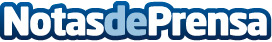 Formas que permiten crecer dentro de una organización cuando no existe la posibilidad de promocionar formalmente La mayoría de trabajadores tiene la necesidad de promocionar, es decir, mejorar su posición dentro de la empresa pero en ocasiones no es posible pero sí que hay formas de progresarDatos de contacto:Nota de prensa publicada en: https://www.notasdeprensa.es/formas-que-permiten-crecer-dentro-de-una Categorias: Recursos humanos http://www.notasdeprensa.es